ASSUNTO: Indica-se ao Excelentíssimo Senhor Prefeito Municipal Carlos Nelson Bueno por intermédio da Secretaria competente, para que seja refeita a sinalização viária na Avenida Adib Chaib, entre o CEM (Centro de Especialidades Médicas) e a Rodovia SP 147, pois foi executado o recapeamento da via e a sinalização ficou desorganizada.DESPACHO   SALA DAS SESSÕES ____/____/_____ PRESIDENTE DA MESA    INDICAÇÃO Nº             / 2020SENHOR PRESIDENTE,SENHORES VEREADORES e VEREADORAS,INDICAR na forma regimental, e depois de ouvido o Douto Plenário desta Casa, que seja oficiado ao Excelentíssimo Senhor Prefeito Municipal Carlos Nelson Bueno, para que seja refeita a sinalização viária na Avenida Adib Chaib, entre o CEM (Centro de Especialidades Médicas) e a Rodovia SP 147, pois foi executado o recapeamento da via e a sinalização ficou desorganizada.Além do tráfego de carros, temos também os ciclistas que utilizam a Avenida, e a falta de sinalização correta deixei o local muito perigoso para todos os usuários.SALA DAS SESSÕES “VEREADOR SANTO RÓTOLLI”, aos 14 de setembro de 2020.VEREADOR DOUTOR TIAGO CESAR COSTA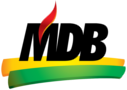 